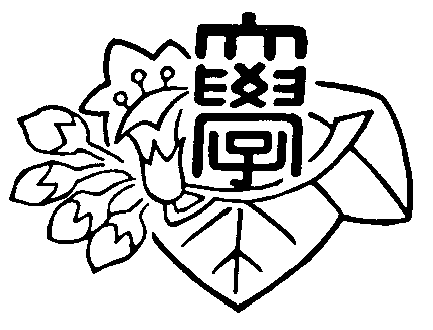 　　　年　　月　　日　現在ふりがな　　　ふりがな　　　ふりがな　　　氏　名　　氏　名　　氏　名　　年　　　　　月　　　　日 生 (満 　　歳)年　　　　　月　　　　日 生 (満 　　歳)※性別ふりがな　　ふりがな　　ふりがな　　ふりがな　　現住所　〒　　　－　　　　現住所　〒　　　－　　　　現住所　〒　　　－　　　　現住所　〒　　　－　　　　連絡先連絡先連絡先連絡先携帯電話：　　　　　　－　　　　　－携帯電話：　　　　　　－　　　　　－携帯電話：　　　　　　－　　　　　－E-mail  ：E-mail  ：E-mail  ：実家（帰省先）の住所・連絡先〒　　　－　　　　電　 話 ：　　　　　　－　　　　　－実家（帰省先）の住所・連絡先〒　　　－　　　　電　 話 ：　　　　　　－　　　　　－実家（帰省先）の住所・連絡先〒　　　－　　　　電　 話 ：　　　　　　－　　　　　－年年月学歴(中学校卒業から)・職歴学歴(中学校卒業から)・職歴学歴(中学校卒業から)・職歴学歴(中学校卒業から)・職歴学歴(中学校卒業から)・職歴学歴(中学校卒業から)・職歴学歴(中学校卒業から)・職歴学歴(中学校卒業から)・職歴年年月免許・資格・賞など免許・資格・賞など免許・資格・賞など免許・資格・賞など免許・資格・賞など免許・資格・賞など免許・資格・賞など免許・資格・賞など岩手大学学　部研究科学科・課程専攻年月卒業(修了)見込(ふりがな)氏　名志望動機志望動機志望動機志望動機志望動機志望動機志望動機志望動機志望動機志望動機志望動機学生時代に最も力を入れたこと学生時代に最も力を入れたこと学生時代に最も力を入れたこと学生時代に最も力を入れたこと学生時代に最も力を入れたこと学生時代に最も力を入れたこと学生時代に最も力を入れたこと学生時代に最も力を入れたこと学生時代に最も力を入れたこと学生時代に最も力を入れたこと学生時代に最も力を入れたこと自己ＰＲ自己ＰＲ自己ＰＲ自己ＰＲ自己ＰＲ自己ＰＲ自己ＰＲ自己ＰＲ自己ＰＲ自己ＰＲ自己ＰＲ得意な科目又は研究テーマ得意な科目又は研究テーマ得意な科目又は研究テーマ得意な科目又は研究テーマ得意な科目又は研究テーマ得意な科目又は研究テーマ得意な科目又は研究テーマ得意な科目又は研究テーマ得意な科目又は研究テーマ得意な科目又は研究テーマ得意な科目又は研究テーマ趣味・特技・スポーツなど趣味・特技・スポーツなど趣味・特技・スポーツなど趣味・特技・スポーツなど趣味・特技・スポーツなど趣味・特技・スポーツなど趣味・特技・スポーツなど趣味・特技・スポーツなど趣味・特技・スポーツなど趣味・特技・スポーツなど趣味・特技・スポーツなど